Комплексная работа для учащихся 5 классаВариант 0001Иностранный язык(английский язык)Прочитай текст	My name is Clara. I’m ten years old and I’m from London. I was born on the first of May 2005. I live with my mother, my father and my brother.	My mother’s name is Alice. She is thirty-five. She is a teacher. She can speak French and Spanish. My father is Jack. He is three years older than mum. He is a doctor. He works at a hospital. My brother is Ben. He is fifteen. His hobby is collecting toy cars. He has got twenty-five cars in his collection.	We live in a flat. It is on the third floor. It’s not big but cosy. My room is the largest room in our flat. I like it very much.	I go to Green Secondary School. My favourite subjects are History and Geography. I don’t like Biology. My hobby is reading books. My favourite writer is Redyard Kipling.	That’s all about me.Выбери правильный вариант ответаClara is … years old.a) 9		b) 10		c) 12Her mother can speak…French and SpanishGerman and ItalianRussian and EnglishBen has got a collection of…stamps	b) coins	c) toy carsTheir flat is on the … floor.a) first		b) third	c) fifthClara’s hobby is…a) playing tennis	b) painting		c) reading booksВ какой стране живет Клара со своей семьей?Соединенные Штаты АмерикиВеликобританияРоссияКакую фразу скажут все члены семьи Кларе 1 мая?Happy Birthday!Good night.Thank you very much.Сколько лет отцу Клары?a) 40		b) 38		c) 34Ответь письменно Какие слова в тексте созвучны с русскими, и мы можем догадаться о их значений без словаря? Выпиши 3 словаИнформатикаРазгадайте ребус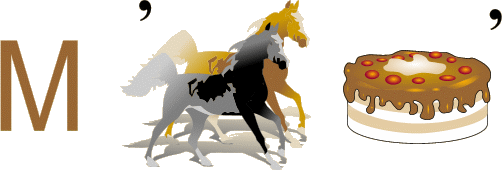 11.  На представленной диаграмме показана температура за первые 7 дней мая. Укажите:1) Какая температура была 1 мая? 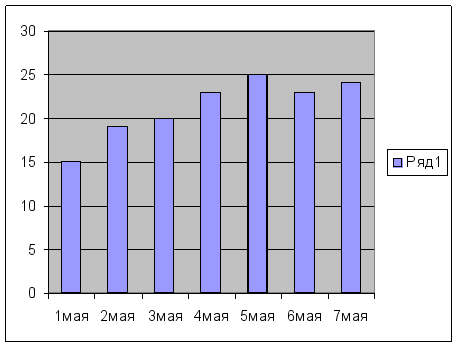 12.Сопоставьте пример информации и вид, в котором она представлена 13.Задача «Внести деньги на счёт телефона» подразделяется на следующие шаги:подойти к терминалу по оплате платежей;выбрать оператора связи;ввести номер телефона;проверить правильность введённого номера;вставить денежную купюру в купюроприёмник;дождаться сообщения о зачислении денег на счет;получить чек.Закончите ряд МИКРОФОН, СКАНЕР, МЫШЬ
одним из слов из ниже указанных (по смыслу)Клавиатура  Системный блокНаушникиМониторПродолжите предложение. Совокупность всех программ компьютера - это ...операционная системапрограммное обеспечениеприкладные программы (приложения)III. Технология(девочки)16. К волокнам растительного происхождения относится:а) шерстьб) ленв) шелкг) вискоза17. Ткань, полученная на ткацком станке путем переплетения нитей, скрученных из разных по цвету волокон, называется:пестротканая;меланжевая;набивная;гладкокрашеная.18.К работе на швейной машине мы приступаем если:Если она есть в наличии;Если она исправна;Если я готова к уроку, имею спецодежду, убрала волосы под косынку;19.По окончанию ручных работ необходимо:Проверить наличие всех инструментов, пересчитать иголки;Уйти на перемену;Убрать рабочее место.20. Какие профессии связаны со сферой текстильного производства? Перечислите.III. Технология(мальчики)	16. Из каких основных трех частей состоят деревья? листья, крона, сердцевина;бревно, доска, рейка;ствол, крона, корни.17.Шурупы для соединения различных деталей:забивают;завинчивают;склеивают.18. По каким признакам различают древесину?по цвету, запаху, текстуре, и твёрдости;по цвету ядра, форме заболони, текстуре;по запаху, годичным кольцам, твёрдости.19. Какими клеями склеивают детали из древесины?канцелярским, резиновым и синтетическим клеями;глютиновым, костным и синтетическим клеями;глютиновым, казеиновым или синтетическими клеями.20. Наиболее распространенным сверлом является:ложечное;дрель;спиральное.Вид информации по форме представленияИнформацияА) текстовая информация1) 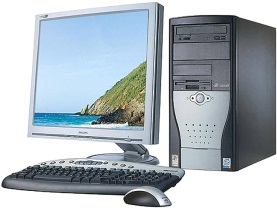 Б) графическая  информация2) 12-5=762-20=42В) числовая информация3) Чтобы найти неизвестное слагаемое, нужно из суммы вычесть известное слагаемое